BILAN FINANCIER DE L’ASSOCIATIONDÉPENSESRECETTESDésignationMontantDésignationMontantReprise du résultat antérieur (si négatif)Reprise du résultat antérieur (si positif)Total des dépensesTotal des recettesSolde (positif ou négatif)Signature du Présidentde l’AssociationSignature du Trésorierde l’AssociationFait àLeUNIVERSITE TOULOUSE 1 CAPITOLE2rue du Doyen-Gabriel-Marty - 31042 Toulouse cedex 9 - France - Tél.: 05 61 63 35 00 - Fax: 05 61 63 37 98 - www.ut-capitole.fr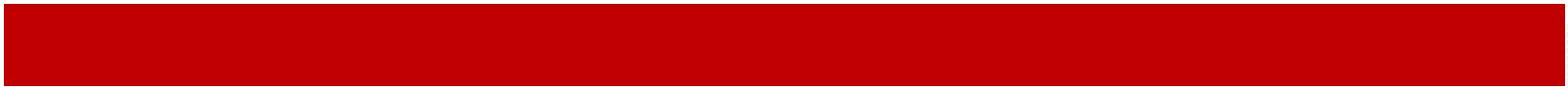 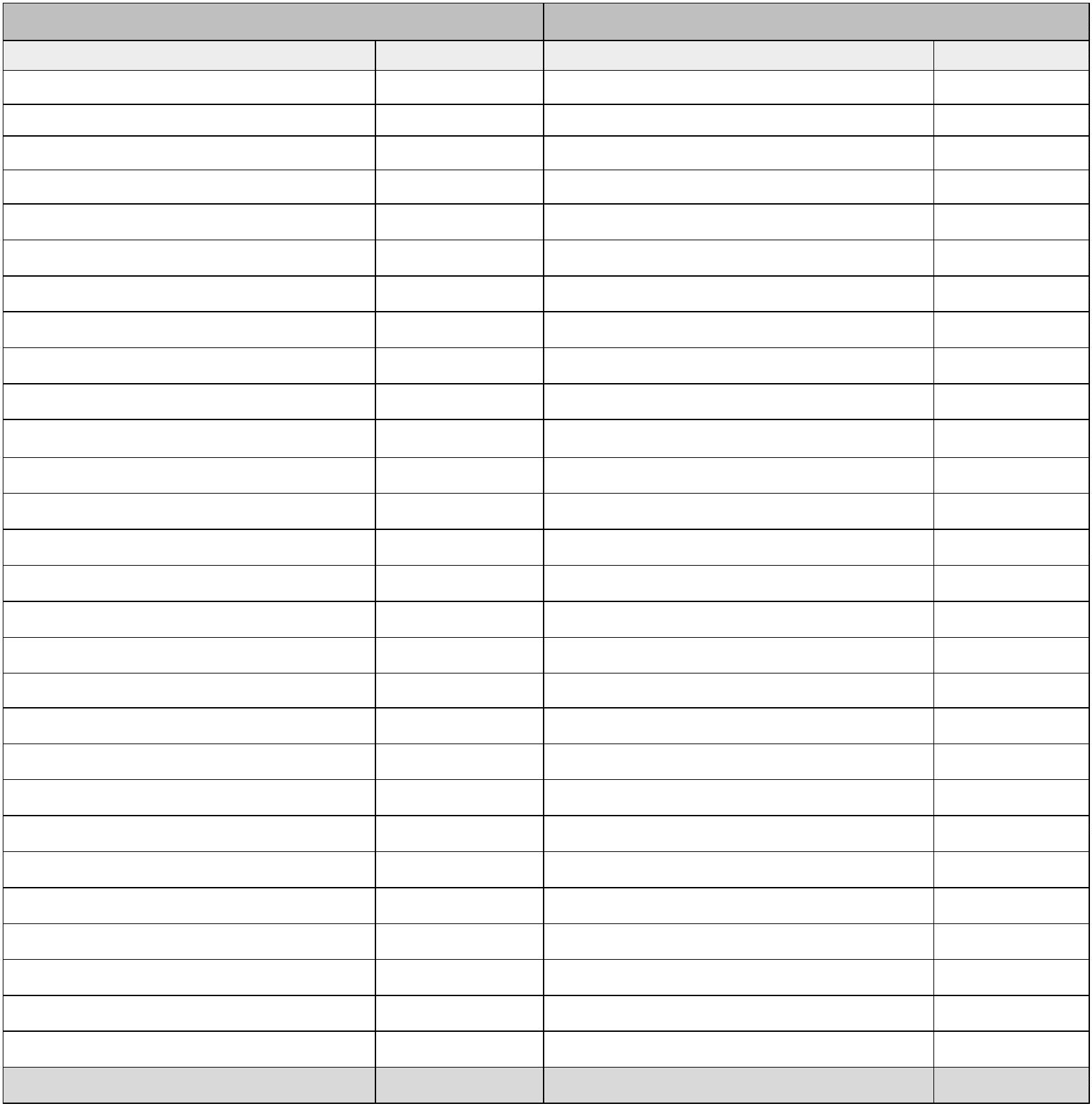 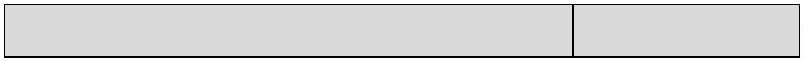 